PTEGÉPÉSZMÉRNÖK SZAKIPARI TERMÉK ÉS FORMATERVEZŐ SZAKMECHANIKA I.STATIKA HÁZI FELADATOKADATTÁBLÁZATA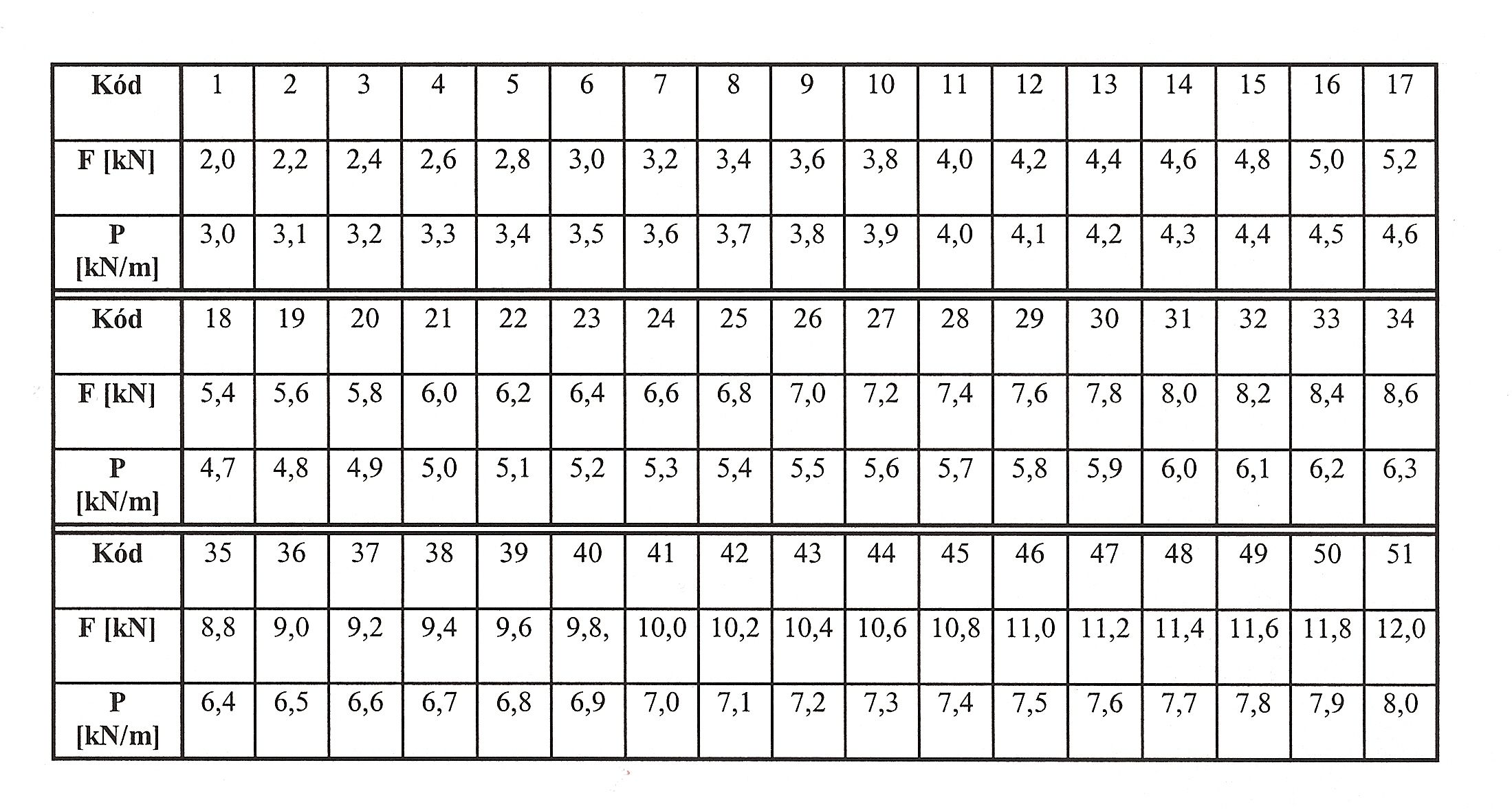 